Mesure avec tes pieds ☺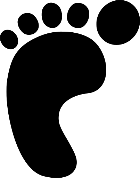 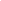 Trouve un objet qui mesure 1pied et dessine-le.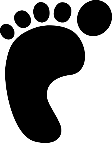 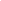 Trouve un objet qui mesure 2   pieds et dessine-le.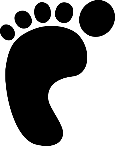 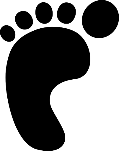 Trouve un objet qui mesure 4   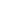 pieds et dessine-le.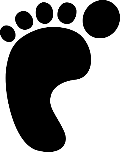 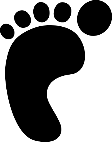 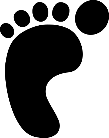 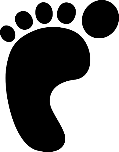 Trouve un objet qui mesure 10  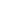 pieds et dessine-le.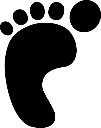 Document réalisé par : Véronique Gaudet /Source de l’image : SVG SILH